ТАЛЬНІВСЬКА  РАЙОННА  РАДАЧеркаської областіР О З П О Р Я Д Ж Е Н Н Я30.10.2015                                                                                 №  81-кПро проведення у виконавчому апараті  Тальнівської      районної ради перевірки, передбаченої  Законом України «Про очищення влади»Відповідно до ст. 55  Закону України «Про місцеве самоврядування в Україні», Закону України «Про очищення влади» (далі – Закон), Порядку проведення перевірки достовірності відомостей щодо застосування заборон, передбачених частинами третьою і четвертою статті 1 Закону України «Про очищення влади», затвердженого постановою Кабінету Міністрів України від 16.10.2014 № 563 із змінами,  абзацу четвертого Плану проведення перевірок відповідно до Закону України «Про очищення влади», затвердженого розпорядженням Кабінету Міністрів України від 16.10.2014 № 1025-р:1.Провести у виконавчому апараті Тальнівської районної ради перевірку достовірності відомостей (далі - перевірка), що подаються посадовими і службовими особами виконавчого апарату районної ради (крім голови районної ради та  заступника голови районної ради) щодо застосування заборон, передбачених частинами  третьою і четвертою статті 1 Закону України «Про очищення влади» (далі - Закон).2.Встановити  дату початку проведення перевірки:19 квітня 2016 року – для керуючого справами, головного бухгалтера та  керівників структурних підрозділів виконавчого апарату районної ради;17 травня 2016 року – для спеціалістів та службовців виконавчого апарату районної ради.3. Врахувати, що відповідальним підрозділом за проведення перевірки згідно з розпорядженням голови районної ради від 02.04.2015 № 28-к  є організаційний відділ виконавчого апарату районної ради.  4.Посадовим і службовим особам  виконавчого апарату районної ради у десятиденний строк з дня початку проведення перевірки подати до організаційного відділу виконавчого апарату районної ради  власноручно написану заяву про те, що до них застосовуються або не застосовуються заборони, визначені частиною третьою або четвертою статті 1 Закону, про згоду на проходження перевірки та оприлюднення відомостей щодо них за формою, визначеною законодавством.5.Начальнику організаційного відділу виконавчого апарату районної ради:  - забезпечити в день прийняття цього розпорядження оприлюднення його на офіційному веб-сайті Тальнівської районної ради та доведення до відома посадових і службових осіб виконавчого апарату районної ради;- про результати перевірки поінформувати голову районної ради.6.Контроль за виконанням розпорядження  залишаю за собою.Голова районної ради                                                                   Н.Руснак   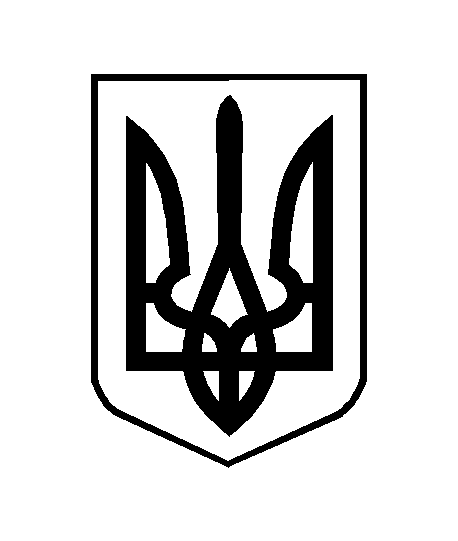 